                     TROFEO MARICOMLOGBaia di Nisida – Base del Comando Logistico della Marina Militare 18 e 19 giugno 2016Regata a sostegno  delle Onlus: LIFE “Scugnizzi a Vela “ e “Monelli fra i fornelli” del Carcere Minorile di Nisida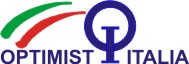 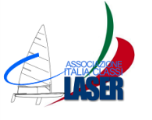 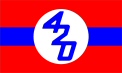 Comunicato n° 1 Comitato OrganizzatoreA modifica del Bando:Facendo rifermento al prot. 360 del 16.06.2016 emesso dal Comitato di Zona Fiv  si porta a conoscenza dei concorrenti della classe optmist che il recupero della III Tappa del Campionato Zonale Optmist 2016 nell’ambito del Trofeo Maricomlog, limitatamente alla categoria juniores, è prevista nella sola giornata di domenica 19 giugno.Tale decisione scaturisce dalla richiesta del Delegato Zonale di classe finalizzata a limitare l’impegno sportivo per alcuni timonieri juniores impegnati con l’attività scolastica, alla sola giornata di domenica.Ad integrazione del Bando: Modificare il Punto 3 “Eleggibilità ed iscrizioni” con la seguente dicitura: Il Trofeo Maricomlog è da considerarsi open, possono quindi essere iscritte tutte le barche della Classe Optimist (Juniores (2001-2004) e Cadetti (2005 – 2007)) – Classe 420 – Classe Laser (Standard – Radial – 4.7) – classe O’ pen bicAggiungere al Punto 4 “Quota d’iscrizone” il punto: 4.5 Classe O’ Pen Bic € 25Modificare il Punto 5.3 “Località e Programma” con la seguente dicitura: Sono previste 3 prove per le classi optimist , 420 e o’ pen bic – 2 prove per le classi laser per ogni giorno di regata programmato .Modificare il Punto 7 “Percorsi” con la seguente dicitura: I percorsi per ogni flotta saranno specificati nelle Istruzioni di Regata.Aggiungere al Punto 9 “Premi”: Classe Optimist:I primi tre classificati assoluti categoria Juniores e la prima classificate femminile JunioresI primi tre classificati assoluti categoria cadetti e la prima classificate femminile cadettiClasse O’ Pen Bic:Premi ai primi 3 classificati U13 e U16, e ai primi femminili di categoria.Assegnazione Trofeo MaricomlogSi Precisa che il Trofeo Maricomlog sarà assegnato alla squadra del Circolo che avrà totalizzato il miglior punteggio in almeno tre flotte delle sei presenti  Il Comitato OrganizzatoreInfo logistica:Si comunica che la LNIPozzuoli ha messo a disposizione dei partecipanti al Trofeo Maricomlog la possibilità di usufruire della gru (alaggio e varo gommoni) situata presso i propri pontili di Nisida – Chiedere del Marinaio Costantino